►Identification de l’école	Nom et prénom: Directeur (trice) de l'école de : UAI (RNE): Adresse postale : ENT choisi : Madame la Directrice Académique des Services de l’Education Nationale S/C de l’IEN de la Circonscription de 
►Objet : Autorisation d’ouverture d’un ENT	Madame la Directrice Académique,Après avis favorable du conseil d’école, je sollicite l’autorisation d’ouvrir un ENT dans mon école.Les documents mis en ligne seront en conformité avec la législation en vigueur relative aux droits d’auteur et aux droits à l’image ainsi qu'aux données nominatives. Cet ENT est inscrit au registre de traitement des données de la DSDEN 65.Les parents seront informés et une charte d’utilisation des systèmes d’information en milieu scolaire sera signée par les utilisateurs (élèves, parents, enseignants).Visa directeur (trice) de l’école	Visa IEN(Administrateur de l’ENT)Vous pouvez imprimer ce document et signer ou cliquer pour insérer l’image de votre signature dans le cadre ci-dessus.   ____________________________________________________________________________________________________Avis de la Directrice Académique :       FAVORABLE         DEFAVORABLE        	    Signature IA-DASEN+ tampon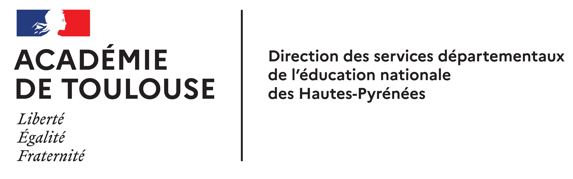 Demande d’autorisationd’ouverture d’un E.N.T d’école(ESPACE NUMERIQUE DE TRAVAIL)